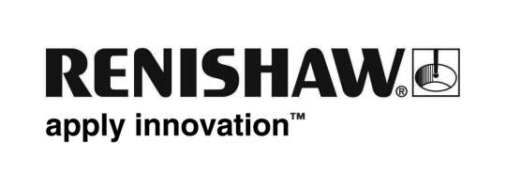 Renishaw presenta una nuova sonda di visione senza contatto per il sistema multisensore REVO®Renishaw è lieta di annunciare l'uscita di una nuova sonda di visione (RVP) da utilizzare su macchine CMM con i sistemi di misura a 5 assi REVO. Per aumentare la capacità multisensore di REVO, RVP aggiunge le ispezioni senza contatto alle normali scansioni a contatto ad alta velocità e alle funzioni di misura delle finiture delle superfici già presenti nel sistema.In alcuni casi, le ispezioni senza contatto offrono diversi vantaggi rispetto alle tecniche a contatto di stampo tradizionale. Le lamine di metallo sottili, i componenti che presentano una grande quantità di fori di piccole dimensioni (anche 0,5 mm) e altri pezzi che per varie ragioni non possono essere misurati con il sistema a contatto, possono invece essere ispezionati a fondo con un sistema RVP. RVP contribuisce anche ad accrescere significativamente la produttività delle CMM, tramite l'uso del movimento a 5 assi e del posizionamento infinito assicurato dalla testa REVO.Il sistema si compone di una sonda e di una serie di moduli, intercambiabili automaticamente con tutte le altre opzioni già disponibili per REVO. I dati provenienti da più sensori vengono inviati automaticamente come riferimento a uno zero comune. Tale flessibilità consente di selezionare l'utensile più adatto per ispezionare un'ampia gamma di elementi, all'interno della stessa piattaforma CMM. Quando si utilizza RVP, il pezzo viene illuminato da una luce a LED integrata e programmabile, posta all'interno di ciascun modulo. Sono disponibili anche funzioni avanzate di background che combinano un sistema di retroilluminazione ed elementi di fissaggio su misura.Il sistema RVP viene gestito dalla stessa interfaccia I++ conforme DME usata da REVO e la completa funzionalità viene assicurata dal software di metrologia MODUS™ di Renishaw. Le funzioni del nuovo software di visione MODUS includono la configurazione di RVP, l'elaborazione di immagini con opzioni specifiche per l'applicazione e l'archiviazione automatica delle immagini, allo scopo di consentire revisioni e ulteriori analisi.Dal 5 al 10 ottobre, i visitatori della fiera EMO 2015 di Milano potranno recarsi al padiglione 5, stand D15 per assistere alle dimostrazioni del funzionamento del nuovo sistema RVP di Renishaw.Per ulteriori informazioni visitate www.renishaw.it/cmm.-Fine-